Załącznik nr 1 do SWZ – wzór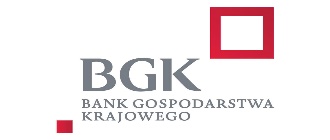 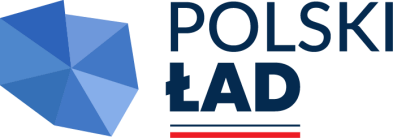 OFERTAw postępowaniu o udzielenie zamówienia publicznego prowadzonego w trybie podstawowym bez negocjacji dla zadania inwestycyjnego pod nazwą: „Termomodernizacja budynku mieszkalnego przy ul. Dąbrowskiego 9 w Lidzbarku Warmińskim”Zadanie realizowane w ramach dofinansowania z Rządowego Programu Odbudowy Zabytków(w przypadku składania oferty przez Wykonawców występujących wspólnie podać nazwy (firmy) i dokładne adresy wszystkich wspólników spółki cywilnej lub członków konsorcjum)Oferujemy wykonanie przedmiotu zamówienia pn.: „Termomodernizacja budynku mieszkalnego przy ul. Dąbrowskiego 9 w Lidzbarku Warmińskim” zgodnie z opisem przedmiotu zamówienia i wymogami określonymi w SWZ i załącznikach do SWZ:Za cenę ofertową brutto:  …………………………… złSłownie: …………………………………………………………………………………………………………………………………………………………Uwaga: Wzór Formularza Ofertowego został opracowany przy założeniu, iż wybór oferty nie będzie prowadzić do powstania u Zamawiającego obowiązku podatkowego w zakresie podatku VAT. W przypadku, gdy zgodnie z art. 225 ust. 2 ustawy Pzp Wykonawca ma obowiązek poinformowania zamawiającego, że wybór jego oferty będzie prowadził do powstania u zamawiającego obowiązku podatkowego, Wykonawca może wymagane informacje przedstawić w szczególności także dokonując odpowiedniej modyfikacji formularza ofertowego. Udzielamy gwarancji:Okres gwarancji jakości i rękojmi za wady liczony od dnia podpisania protokołu odbioru*   …………….. miesięcy Uwaga! Kryterium oceny ofert (minimalny okres wynosi 36 miesięcy, maksymalny – 48 miesięcy)Oświadczam(-y)*,  że   zapoznaliśmy   się   ze   specyfikacją   warunków   zamówienia,  i nie wnosimy do niej zastrzeżeń oraz zdobyliśmy konieczne informacje do przygotowania oferty.Oświadczam (-y)*, że powyższa cena ryczałtowa brutto zawiera wszystkie koszty, jakie ponosi Zamawiający w przypadku wyboru niniejszej ofertyPosiadam(-y)*   uprawnienia   do   realizacji   przedmiotowego   zamówienia   zgodnie    z obowiązującymi przepisami.Gwarantuję(-my)* wykonanie całości niniejszego zamówienia, zgodnie z treścią: SWZ, wyjaśnieniami do SWZ oraz jej zmianami.Oświadczam(-y)*, że uważamy się za związanych niniejszą ofertą przez czas wskazany w specyfikacji warunków zamówienia.Oświadczam(-y)*, że zawarte w SWZ projektowane postanowienia umowy zostały przez nas zaakceptowane i zobowiązujemy się, w przypadku wyboru naszej oferty do zawarcia umowy na warunkach zawartych w projektowanych postanowieniach umowy, zgodnie ze zobowiązaniem zawartym w ofercie, w miejscu i terminie wskazanym przez Zamawiającego.Oświadczam(-y)*, że akceptujemy warunki płatności  określone przez Zamawiającego w projektowanych postanowieniach umowy stanowiących załącznik do specyfikacji warunków zamówienia.Oświadczam(-y)*, że niniejsza oferta w pełni spełnia wymagania zawarte w SWZ.W przypadku uznania naszej oferty za najkorzystniejszą, oświadczam, że: Przedmiot zamówienia wykonamy w terminie …………………………………………  (należy podać oferowany termin wykonania przedmiotu od dnia podpisania umowy)Wniosę/wniesiemy* zabezpieczenie należytego wykonania umowy w wysokości 5%  ceny ryczałtowej brutto;Oświadczam(-y)*,   że   materiały   i   wyroby   budowlane,   które   zostaną   wykorzystane    do wykonania przedmiotu zamówienia  posiadają  odpowiednie  dopuszczenia  do  stosowania w budownictwie.Do wyliczenia ceny ofertowej zastosowano następujące ceny i wskaźniki:Cena 1 roboczogodziny: ………	zł,Kp =	% od R+SZ =	% od R+S+KpKz =	% od MSkładam(-y)* niniejszą ofertę [we własnym imieniu] / [jako Wykonawcy wspólnie ubiegający się o udzielenie zamówienia]*. Składając niniejszą ofertę jako Wykonawcy wspólnie ubiegający się o udzielenie zamówienia, ponadto oświadczamy, iż będziemy odpowiadać solidarnie za realizację niniejszego zamówienia, oraz że Pełnomocnik zostanie upoważniony do zaciągania zobowiązań i otrzymywania instrukcji na rzecz i w imieniu każdego z nas]*.Nie uczestniczę(-ymy)* jako Wykonawca w jakiejkolwiek innej ofercie złożonej w celu udzielenia niniejszego zamówienia.Na podstawie art. 18 ust. 3 ustawy z dnia 11 września 2019 r. - Prawo zamówień publicznych (t.j. Dz. U. 2023.1605, tj) oświadczam(-y)*, że wskazane poniżej informacje zawarte w ofercie stanowią tajemnicę przedsiębiorstwa w rozumieniu przepisów o zwalczaniu nieuczciwej konkurencji i w związku z niniejszym nie mogą być one udostępniane*:……………………………………………………………………………………………………………………(UWAGA: Na platformie w formularzu składania oferty znajduje się miejsce wyznaczone do dołączenia części oferty stanowiącej tajemnicę przedsiębiorstwa.)*Jeżeli Wykonawca zastrzegł, że określone informacje nie mogą być udostępniane, zobowiązany jest wykazać Zamawiającemu, iż zastrzeżone informacje stanowią tajemnicę przedsiębiorstwa.Oświadczam(-y)*, że zamierzamy zrealizować zamówienie:osobiście*,  b) przy udziale podwykonawcy/ów*:* - niepotrzebne skreślić,**- kolumna fakultatywna (wykonawca nie musi jej wypełniać)*** - niepotrzebne skreślić, (jeżeli tak, to wraz z ofertą należy złożyć zobowiązanie podmiotu trzeciego, zgodne ze wzorem stanowiącym załącznik nr 6 do SWZ).Oświadczam, że wypełniłem obowiązki informacyjne przewidziane w art. 13 lub art. 14 RODO1) wobec osób fizycznych, od których dane osobowe bezpośrednio lub pośrednio  pozyskałem w celu ubiegania się o udzielenie zamówienia publicznego w niniejszym postępowaniu*1) rozporządzenie Parlamentu Europejskiego i Rady (UE) 2016/679 z dnia 27 kwietnia 2016 r. w sprawie ochrony osób fizycznych w związku z przetwarzaniem danych osobowych i w sprawie swobodnego przepływu takich danych oraz uchylenia dyrektywy 95/46/WE (ogólne rozporządzenie o ochronie danych) (Dz. Urz. UE L 119 z 04.05.2016, str. 1).* W przypadku gdy wykonawca nie przekazuje danych osobowych innych niż bezpośrednio jego dotyczących lub zachodzi wyłączenie stosowania obowiązku informacyjnego, stosownie do art. 13 ust. 4 lub art. 14 ust. 5 RODO, wykonawca nie składa treści oświadczenia zawartego w ust. 22 (usunięcie treści oświadczenia np. przez jego wykreślenie).Informuję(-my)*, że moja/nasza* firma / przedsiębiorstwo jest mikroprzedsiębiorstwem / małym przedsiębiorstwem / średnim przedsiębiorstwem / dużym przedsiębiorstwem/** - niepotrzebne skreślićZgodnie z Zaleceniem Komisji Europejskiej z dnia 6 maja 2003 r. dotyczące definicji przedsiębiorstw mikro, małych i średnich (Dz. U. L 124 z 20.5.2003):mikroprzedsiębiorstwo - przedsiębiorstwo, które zatrudnia mniej niż 10 osób i którego obroty roczne i/lub roczna suma bilansowa nie przekracza 2 milionów EURO;małe przedsiębiorstwo - przedsiębiorstwo, które zatrudnia mniej niż 50 osób i którego obroty roczne i/ lub roczna suma bilansowa nie przekracza 10 milionów EURO;średnie przedsiębiorstwa - przedsiębiorstwa, które nie są mikroprzedsiębiorstwami ani małymi przedsiębiorstwami i które zatrudniają mniej niż 250 osób i których obroty roczne nie przekraczają 50 milionów EURO i/lub roczna suma bilansowa nie przekracza 43 milionów EURO.Spis dołączonych oświadczeń i dokumentów: (należy wymienić wszystkie złożone oświadczenia i dokumenty itp.):1)  …………………………………………………2)  …………………………………………………3)  …………………………………………………* - niepotrzebne skreślićUznajemy się za związanych warunkami zamówienia określonymi w SWZ.sposób reprezentacji Wykonawcy/Wykonawców wspólnie ubiegających się o zamówienie* dla potrzeb niniejszego zamówienia jest następujący:…………………………………………………………………………………………………………………….........(wypełniają jedynie przedsiębiorcy składający wspólną ofertę-spółki cywilne, konsorcja)Oferta sporządzona jest na	ponumerowanych stronach. UWAGADokument należy wypełnić i podpisać: kwalifikowanym podpisem elektronicznym lub podpisem zaufanym lub podpisem osobistym, przez osobę lub osoby uprawnione do reprezentowania Wykonawcy/WykonawcówZamawiający zaleca zapisanie dokumentu w formacie PDFZałącznik nr 1A do SWZ - wzórTABELA ELEMENTÓW SCALONYCHw postępowaniu o udzielenie zamówienia publicznego prowadzonego w trybie podstawowym bez negocjacji na roboty budowlane pod nazwą: Termomodernizacja budynku mieszkalnego przy  ul. Dąbrowskiego 9 w Lidzbarku WarmińskimUwaga! W formularzu TABELA ELEMENTÓW SCALONYCH należy ująć dodatkowo wykonanie następujących prac: hydroizolację ścian fundamentowych wykonanych od zewnątrz budynku (przedmiar stanowi załącznik Nr 1C do SWZ) oraz 5 sztuk podgrzewaczy pojemnościowych na prąd o pojemności 80l każdy, na potrzeby ciepłej wody użytkowej.    Dokument należy wypełnić i podpisać: kwalifikowanym  podpisem elektronicznym lub podpisem zaufanym lub podpisem osobistym, przez osobę lub osoby uprawnione do reprezentowania Wykonawcy/ Wykonawców  Zamawiający zaleca zapisanie dokumentu w formacie PDF.Załącznik nr 2 A do SWZ – wzórOŚWIADCZENIE WYKONAWCY  	W ZAKRESIE PODSTAW WYKLUCZENIA Z POSTĘPOWANIA składane na podstawie art. 125 ust. 1 ustawy z dnia 11 września 2019 r. Prawo zamówień publicznych                      (dalej, jako: Pzp), Na potrzeby postępowania o udzielenie zamówienia publicznego pn.: „Termomodernizacja budynku mieszkalnego przy ul. Dąbrowskiego 9 w Lidzbarku Warmińskim”WYKONAWCA / WYKONAWCA WSPÓLNIE UBIEGAJĄCY SIĘ O UDZIELENIE ZAMÓWIENIA / PODMIOT UDOSTĘPNIAJĄCY ZASOBY /  PODWYKONAWCA *Pouczenie:Zgodnie z art. 125 ust. 5 oświadczenie podmiotu udostępniającego zasoby, potwierdzające brak podstaw wykluczenia tego podmiotu oraz odpowiednio spełnianie warunków udziału w postępowaniu lub kryteriów selekcji, w zakresie, w jakim wykonawca powołuje się na jego zasoby podpisuje podmiot udostępniający zasoby lub jego pełnomocnik . Oświadczenie podmiotu udostępniającego należy złożyć wraz z ofertą* niepotrzebne skreślić** wypełnić jeśli dotyczy Oświadczam, że:□ nie podlegam wykluczeniu z postępowania na podstawie art. 7 ust. 1 Ustawy z 13 kwietnia 2022r. o szczególnych rozwiązaniach w zakresie przeciwdziałania wspierania agresji na Ukrainę oraz służących ochronie bezpieczeństwa narodowego.1□ nie podlegam wykluczeniu z postępowania na podstawie art. 108 ust.1 ustawy Pzp.□ nie podlegam wykluczeniu z postępowania na podstawie art. 109 ust. 1 pkt. 1,4,5,7 ustawy Pzp.□ zachodzą w stosunku do mnie podstawy wykluczenia z postępowania na podstawie art. …………. ustawy Pzp (podać mającą zastosowanie podstawę wykluczenia spośród wymienionych w art. 108 ust. 1 pkt ………………..lub art. 109 ust. 1 pkt ………… ustawy Pzp). Jednocześnie oświadczam, że w związku z ww. okolicznością, na podstawie art. 110 ust. 2 ustawy Pzp podjąłem następujące środki naprawcze wskazane w art. 110 ust. 2 ustawy: ……………………………………………………………………. stanowiące załącznik do niniejszego oświadczenia …………………………………...INFORMACJA  DOTYCZĄCA  DOSTĘPU  DO  PODMIOTOWYCH ŚRODKÓW DOWODOWYCH:Wskazuję następujące podmiotowe środki dowodowe, które można uzyskać za pomocą bezpłatnych 
i ogólnodostępnych baz danych oraz dane umożliwiające dostęp do tych środków:OŚWIADCZENIE DOTYCZĄCE PODANYCH INFORMACJI:Oświadczam, że wszystkie informacje podane w powyższych oświadczeniach są aktualne i zgodne z prawdą oraz zostały przedstawione z pełną świadomością konsekwencji wprowadzenia zamawiającego w błąd przy przedstawianiu informacji.Ponadto oświadczam, że wymienieni w ofercie podwykonawcy, którym zamierzam powierzyć wykonanie części zamówienia nie podlega/ją wykluczeniu z postępowania o udzielenie zamówienia na podstawie art. 108 ust. 1 oraz art. 109 ust. 1 pkt 4  i 7 Ustawy Prawo zamówień publicznych (Dz.U. z 2022 r. poz. 1710) i na podstawie art. 7 ust. 1 Ustawy z dnia 13 kwietnia 2022 r. o szczególnych rozwiązaniach w zakresie przeciwdziałania wspieraniu agresji na Ukrainę oraz służących ochronie bezpieczeństwa narodowego (Dz.U. z 2022 r., poz. 835)*  UWAGADokument należy wypełnić i podpisać: kwalifikowanym podpisem elektronicznym lub podpisem zaufanym lub podpisem osobistym, przez osobę lub osoby uprawnione do reprezentowania Wykonawcy/WykonawcówZamawiający zaleca zapisanie dokumentu w formacie PDF------------------------------------------------------------------------------------------------------------------------------------ Uwaga: W przypadku podmiotów wspólnie ubiegających się o udzielenie zamówienia oświadczenie podpisuje i składa  każdy z podmiotów wchodzących w skład  konsorcjum / każdy ze wspólników spółki cywilnej.1 Zgodnie z treścią art. 7 ust. 1 ustawy z dnia 13 kwietnia 2022 r. o szczególnych rozwiązaniach w zakresie przeciwdziałania wspieraniu agresji na Ukrainę oraz służących ochronie bezpieczeństwa narodowego,  z postępowania o udzielenie zamówienia publicznego lub konkursu prowadzonego na podstawie ustawy Pzp wyklucza się:1) wykonawcę oraz uczestnika konkursu wymienionego w wykazach określonych w rozporządzeniu 765/2006 i rozporządzeniu 269/2014 albo wpisanego na listę na podstawie decyzji w sprawie wpisu na listę rozstrzygającej o zastosowaniu środka, o którym mowa w art. 1 pkt 3 ustawy;2) wykonawcę oraz uczestnika konkursu, którego beneficjentem rzeczywistym w rozumieniu ustawy z dnia 1 marca 2018 r. o przeciwdziałaniu praniu pieniędzy oraz finansowaniu terroryzmu (Dz. U. z 2022 r. poz. 593 i 655) jest osoba wymieniona w wykazach określonych w rozporządzeniu 765/2006 i rozporządzeniu 269/2014 albo wpisana na listę lub będąca takim beneficjentem rzeczywistym od dnia 24 lutego 2022 r., o ile została wpisana na listę na podstawie decyzji w sprawie wpisu na listę rozstrzygającej o zastosowaniu środka, o którym mowa w art. 1 pkt 3 ustawy;3) wykonawcę oraz uczestnika konkursu, którego jednostką dominującą w rozumieniu art. 3 ust. 1 pkt 37 ustawy z dnia 29 września 1994 r. o rachunkowości (Dz. U. z 2021 r. poz. 217, 2105 i 2106), jest podmiot wymieniony w wykazach określonych w rozporządzeniu 765/2006 i rozporządzeniu 269/2014 albo wpisany na listę lub będący taką jednostką dominującą od dnia 24 lutego 2022 r., o ile został wpisany na listę na podstawie decyzji w sprawie wpisu na listę rozstrzygającej o zastosowaniu środka, o którym mowa w art. 1 pkt 3 ustawyZałącznik nr 2B do SWZ – wzórOŚWIADCZENIE W ZAKRESIE SPEŁNIANIA WARUNKÓW UDZIAŁU W POSTĘPOWANIU składane na podstawie art. 125 ust. 1 ustawy z dnia 11 września 2019 r. Prawo zamówień publicznych  Na potrzeby postępowania o udzielenie zamówienia publicznego pn.: „Termomodernizacja budynku mieszkalnego przy ul. Dąbrowskiego 9 w Lidzbarku WarmińskimWYKONAWCA / WYKONAWCA WSPÓLNIE UBIEGAJĄCY SIĘ O UDZIELENIE ZAMÓWIENIA / PODMIOT UDOSTĘPNIAJĄCY ZASOBY *:oświadczam, że spełniam warunki udziału w postępowaniu określone przez Zamawiającego w specyfikacji warunków zamówienia w zakresie  …………………………………………………………………………………………………………………………………………………………………………………………OŚWIADCZENIE DOTYCZĄCE PODANYCH INFORMACJI:Oświadczam, że wszystkie informacje podane w powyższych oświadczeniach są aktualne 
i zgodne z prawdą oraz zostały przedstawione z pełną świadomością konsekwencji wprowadzenia Zamawiającego w błąd przy przedstawianiu informacji.Dokument należy wypełnić i podpisać:  kwalifikowanym podpisem elektronicznym  lub podpisem zaufanym lub podpisem osobistym, 
Załącznik nr 3 do SWZ – wzórZOBOWIĄZANIE PODMIOTU TRZECIEGOdo oddania do dyspozycji Wykonawcy niezbędnych zasobów na potrzeby realizacji zamówieniaskładane na zasadach art. 118 ustawy z dnia 11 września 2019 r. Prawo zamówień publicznych  (dalej, jako: Pzp), Na potrzeby postępowania o udzielenie zamówienia publicznego pn.: „Termomodernizacja budynku mieszkalnego przy ul. Dąbrowskiego 9 w Lidzbarku Warmińskim”     Ja/My niżej podpisani, …………………………….….………………………………………………………………………..…………..……..……………………(imię i nazwisko składającego zobowiązanie)działający w imieniu................................................................................................................................................................................................(wpisać nazwę i adres podmiotu)oświadczam/y*, że na potrzeby postępowania o udzielenie zamówienia publicznego pn.: „Modernizacja infrastruktury drogowej poprzez przebudowę ulicy Polnej oraz Kolejowej w Lidzbarku Warmińskim w formule ZiW”, na zasadach określonych w art. 118 ustawy Pzp, zobowiązuję/my* się do oddania do dyspozycji Wykonawcy: ..........................................................................................................................................................................(nazwa i adres Wykonawcy, któremu udostępniane są zasoby)nasze zasoby, tj.:1. Zdolność techniczna lub zawodowa, w zakresie wymaganego doświadczenia Wykonawcy:…………………………………………………………………………………………………………………………………………………………………………………..(należy szczegółowo określić, co zostanie udostępnione Wykonawcy oraz jaką część prac lub czynności będzie wykonywał inny podmiot)2. Sytuacja finansowa lub ekonomiczna, w zakresie spełnienia warunku udziału  w postępowaniu wymaganego przez Zamawiającego    …………………………………………………………………………………………………………………………………………………………………………….………(należy szczegółowo określić jakie zasoby zostaną udostępnione Wykonawcy)  3. Ponadto oświadczam/y*, że:  1) udostępnię/my* wskazane wyżej zdolności na cały okres realizacji zamówienia, tj.       ……………………………………………………………………………………………………………………………………………………………………..…………(należy wpisać okres udziału podmiotu udostępniającego swój potencjał w wykonywaniu zamówienia)  2)  wymienione zdolności zostaną udostępnione Wykonawcy na podstawie umowy:         …………………………………………………………………………………………………………………………………………………………..……………….……(np. umowa cywilno-prawna, umowa na podwykonawstwo, umowa o współpracy itp.)3)  w związku z oddaniem do dyspozycji Wykonawcy zasobu/zasobów* wskazanego/wskazanych* w ust. 3 na zasadach określonych w art. 120 ustawy Pzp, będę/będziemy* solidarnie odpowiadał/odpowiadali* z Wykonawcą za wszelkie szkody Zamawiającego powstałe wskutek nieudostępnienia tego/tych* zasobu/zasobów, chyba że za nieudostępnienie tych zasobów nie będę/będziemy* ponosił/ponosili* winy.**      *- niepotrzebne skreślić/ usunąć** - W przypadku, gdy podmiot trzeci nie udostępnia Wykonawcy zasobów  określonych w ust. 3,  nie składa  treści oświadczenia zawartego w ust. 4 pkt 3 (usunięcie treści oświadczenia np. przez jego wykreślenie).UWAGA: Zamiast niniejszego Formularza można przedstawić  dokumenty, które określają w szczególności:a) zakres dostępnych wykonawcy zasobów innego podmiotu;b) sposób wykorzystania zasobów innego podmiotu, przez Wykonawcę, przy wykonywaniu zamówienia publicznego;c) charakter stosunku łączącego z podmiotami gwarantujący rzeczywisty dostęp do ich zasobów, d) zakres i okres udziału innego podmiotu przy wykonywaniu zamówienia publicznego;e) czy podmiot, na zdolnościach którego Wykonawca polega w odniesieniu do warunków udziału w postępowaniu dotyczących wykształcenia, kwalifikacji zawodowych lub doświadczenia, zrealizuje usługi, których wskazane zdolności dotyczą.UWAGADokument należy wypełnić i podpisać: kwalifikowanym podpisem elektronicznym lub podpisem zaufanym lub podpisem osobistym, przez osobę lub osoby uprawnione do reprezentowania Wykonawcy/WykonawcówZamawiający zaleca zapisanie dokumentu w formacie PDFZałącznik nr 4 do SWZ – wzórWYKAZ ROBÓT BUDOWLANYCHNa potrzeby postępowania o udzielenie zamówienia publicznego pn.: „Termomodernizacja budynku mieszkalnego przy ul. Dąbrowskiego 9 w Lidzbarku Warmińskim”przedkładam(-y)* następujący wykaz robót budowlanych wykonanych nie wcześniej niż w okresie ostatnich pięciu lat przed upływem terminu składania ofert, a jeżeli okres prowadzenia działalności jest krótszy – w tym okresie.Do wykazu załączam(-y)* ……… szt. dowodów określających, czy roboty budowlane zostały wykonane należycie.Oświadczam/y* że:poz.	wykazu stanowi zdolność techniczną lub zawodową wykonawcy / wykonawców* składającego / składających* ofertę,poz.	wykazu jest zdolnością techniczną lub zawodową oddaną do dyspozycji przez inny / inne* podmiot/y*UWAGADokument należy wypełnić i podpisać: kwalifikowanym podpisem elektronicznym lub podpisem zaufanym lub podpisem osobistym, przez osobę lub osoby uprawnione do reprezentowania Wykonawcy/WykonawcówZamawiający zaleca zapisanie dokumentu w formacie PDFZałącznik nr 5 do SWZ – wzórWYKAZ OSÓB SKIEROWANYCH PRZEZ WYKONAWCĘ DO REALIZACJI ZAMÓWIENIANa potrzeby postępowania o udzielenie zamówienia publicznego pn.: „Termomodernizacja budynku mieszkalnego przy ul. Dąbrowskiego 9 w Lidzbarku Warmińskim”przedkładam(-y)* wykaz osób, skierowanych do realizacji niniejszego zamówienia publicznego.UWAGADokument należy wypełnić i podpisać: kwalifikowanym podpisem elektronicznym lub podpisem zaufanym lub podpisem osobistym, przez osobę lub osoby uprawnione do reprezentowania Wykonawcy/WykonawcówZamawiający zaleca zapisanie dokumentu w formacie PDFZałącznik nr 6 do SWZ – wzórOŚWIADCZENIE WYKONAWCÓW WSPÓLNIE UBIEGAJĄCYCH SIĘ O UDZIELENIE ZAMÓWIENIA składane na podstawie art. 117 ust.4  ustawy z dnia 11 września 2019 r. Prawo zamówień publicznych                      (dalej, jako: Pzp), Na potrzeby postępowania o udzielenie zamówienia publicznego pn.: „Termomodernizacja budynku mieszkalnego przy ul. Dąbrowskiego 9 w Lidzbarku Warmińskim”My, Wykonawcy wspólnie ubiegający się o udzielenie zamówienia publicznego:  Oświadczam, że następujące dostawy lub usługi*: ……………………wykona Wykonawca: ……………………………………………………..………………………………………… Oświadczam, że następujące dostawy lub usługi*: ……………………wykona Wykonawca: ……………………………………………………………………………………………… Oświadczam, że następujące dostawy lub usługi*: …………………….  wykona Wykonawca: ……………………………………………………..…………………………………………*- niepotrzebne skreślićUWAGADokument należy wypełnić i podpisać: kwalifikowanym podpisem elektronicznym lub podpisem zaufanym lub podpisem osobistym, przez osobę lub osoby uprawnione do reprezentowania Wykonawcy/WykonawcówZamawiający zaleca zapisanie dokumentu w formacie PDFZałącznik nr 7 do SWZ – wzórOŚWIADCZENIE WYKONAWCÓW DOTYCZĄCE GRUPY KAPITAŁOWEJ o której mowa w art. 108 ust.1 pkt.5  ustawy z dnia 11 września 2019 r. Prawo zamówień publicznych (dalej, jako: Pzp), Na potrzeby postępowania o udzielenie zamówienia publicznego pn.: „Termomodernizacja budynku mieszkalnego przy ul. Dąbrowskiego 9 w Lidzbarku Warmińskim”Ja/My*:Oświadczam/y, iż Firma którą reprezentuję/emy:Nie należy do tej samej grupy kapitałowej, w rozumieniu ustawy z dnia 16 lutego 2007 r. o ochronie konkurencji i konsumentów (tj. Dz. U. 2023.1689) w stosunku do Wykonawców, którzy złożyli odrębne oferty w niniejszym postępowaniu o udzielenie zamówienia publicznego*Należy do tej samej grupy kapitałowej, w rozumieniu ustawy z dnia 16 lutego 2007 r. o ochronie konkurencji i konsumentów (tj. Dz. U. 2023.1689), z innym Wykonawcą, który złożył odrębną ofertę w niniejszym postępowaniu o udzielenie zamówienia publicznego*: …………………………………………………………………..Jednocześnie przekładam następujące dokumenty lub informacje potwierdzające przygotowanie oferty niezależnie od innego Wykonawcy należącego do tej samej grupy kapitałowej: ………….…………………………………………………………** - niepotrzebne skreślić      UWAGADokument należy wypełnić i podpisać: kwalifikowanym podpisem elektronicznym lub podpisem zaufanym lub podpisem osobistym, przez osobę lub osoby uprawnione do reprezentowania Wykonawcy/WykonawcówZamawiający zaleca zapisanie dokumentu w formacie PDFZałącznik nr 9 do SWZ – wzórOŚWIADCZENIE O ZATRUDNIENIU OSÓB NA UMOWĘ O PRACĘNa potrzeby postępowania o udzielenie zamówienia publicznego pn.: „Termomodernizacja budynku mieszkalnego przy ul. Dąbrowskiego 9  w Lidzbarku Warmińskim”Przystępując   do / będąc   w    trakcie*    realizacji    roboty    budowlanej    w    związku  z prowadzonym postępowaniem o udzielenie zamówienia publicznego w trybie podstawowym bez negocjacji na wykonanie zadania inwestycyjnego pn.: „Termomodernizacja budynku mieszkalnego przy ul. Dąbrowskiego 9 w Lidzbarku Warmińskim” oświadczam(-y)*, iż zatrudniam(-y)* na podstawie umowy o pracę w rozumieniu art. 22 § 1 ustawy z dnia 26 czerwca 1974 r.- Kodeks pracy (Dz.U. 2023.1689, tj) niżej wymienione osoby wykonujące czynności w zakresie realizacji zamówienia:* - niepotrzebne skreślić/usunąć Uwaga!Oświadczenie należy przekazać Zamawiającemu niezwłocznie po zawarciu umowy, lecz nie później niż przed rozpoczęciem realizacji prac, a następnie na każde wezwanie Zamawiającego.UWAGADokument należy wypełnić i podpisać: kwalifikowanym podpisem elektronicznym lub podpisem zaufanym lub podpisem osobistym, przez osobę lub osoby uprawnione do reprezentowania Wykonawcy/WykonawcówZamawiający zaleca zapisanie dokumentu w formacie PDFZałącznik nr 12 do SWZ – wzórOŚWIADCZENIEo aktualności informacji zawartych w oświadczeniu, o którym mowa w art. 125 ust. 1 ustawy Pzp odnoszącym się do podstaw wykluczenia wskazanych w art. 108 ust. 1 pkt 3-6 Pzp oraz w art. 109 ust. 1 pkt 4, 5, 7 ustawy Pzp, a także w art. 7 ust. 1 ustawy z dnia 13 kwietnia 2022 r. o szczególnych rozwiązaniach w zakresie przeciwdziałania wspieraniu agresji na Ukrainę oraz służących ochronie bezpieczeństwa narodowegoNa potrzeby postępowania o udzielenie zamówienia publicznego pn.: „Termomodernizacja budynku mieszkalnego przy ul. Dąbrowskiego 9 w Lidzbarku Warmińskim”oświadczam, że informacje zawarte w oświadczeniu, o którym mowa w art. 125 ust. 1 ustawy Pzp odnoszącym się do podstaw wykluczenia wskazanych  w art. 108 ust. 1 pkt 3-6 Pzp oraz  w art. 109 ust. 1 pkt 7 ustawy Pzp a także w art. 7 ust. 1 ustawy z dnia 13 kwietnia 2022 r. o szczególnych rozwiązaniach w zakresie przeciwdziałania wspieraniu agresji na Ukrainę oraz służących ochronie bezpieczeństwa tj.:  art. 108 ust. 1 pkt 3 ustawy Pzp, art. 108 ust. 1 pkt 4 ustawy Pzp, dotyczących orzeczenia zakazu ubiegania się o zamówienie publiczne tytułem środka zapobiegawczego, art. 108 ust. 1 pkt 5 ustawy Pzp, dotyczących zawarcia z innymi wykonawcami porozumienia mającego na celu zakłócenie konkurencji, art. 108 ust. 1 pkt 6 ustawy Pzp, 	orazart. 109 ust. 1 pkt 4,5,7 ustawy Pzp,               a takżeart. 7 ust. 1 Ustawy z dnia 13 kwietnia 2022 r. o szczególnych rozwiązaniach w zakresie przeciwdziałania wspieraniu agresji na Ukrainę oraz służących ochronie bezpieczeństwa narodowego (Dz.U. z 2022 r. poz. 835) .SĄ AKTUALNEOŚWIADCZENIE DOTYCZĄCE PODANYCH INFORMACJI:Oświadczam, że wszystkie informacje podane w powyższych oświadczeniach są aktualne i zgodne z prawdą oraz zostały przedstawione z pełną świadomością konsekwencji wprowadzenia zamawiającego w błąd przy przedstawianiu informacji.UWAGADokument należy wypełnić i podpisać: kwalifikowanym podpisem elektronicznym lub podpisem zaufanym lub podpisem osobistym, przez osobę lub osoby uprawnione do reprezentowania Wykonawcy/WykonawcówZamawiający zaleca zapisanie dokumentu w formacie PDFZałącznik nr 13 do SWZ – wzórLidzbark Warmiński, dn. …………….2024r.OŚWIADCZENIEosoby posiadającej tytuł prawny do lokalu mieszkalnego w budynku przy ul. Dąbrowskiego 9                       w Lidzbarku Warmińskim	Ja niżej podpisana/y …………………………………………………………………………………………. posiadająca/y tytuł prawny do lokalu mieszkalnego nr ………… w budynku przy ul. Dąbrowskiego 9 w Lidzbarku Warmińskim oświadczam, że nie wnoszę uwag do uporządkowania lokalu po zakończonych pracach związanych z dociepleniem lokalu mieszkalnego przez Wykonawcę.…………………………………………………………                                   (czytelny podpis)NAZWA WYKONAWCYADRES WYKONAWCYTELEFONREGONNUMER KRSNUMER NIPADRES E-MAILFAKSImię i nazwisko osoby uprawnionej do kontaktów:Imię i nazwisko osoby uprawnionej do kontaktów:Nr telefonu:Adres e-mail:Części zamówienia, (zakres robót objętych przedmiotem zamówienia), których wykonanie Wykonawca zamierza powierzyć podwykonawcy/ podwykonawcomProcentowy udział lub wartość części zamówienia, jaka zostanie powierzona podwykonawcy/ podwykonawcom(o ile jest znana)**Nazwa (firma) podwykonawcyCzy podwykonawca jest podmiotem, na którego zasoby powołuje się Wykonawca na zasadach art. 118 ust.3 ustawy PzpTak / Nie***Tak / Nie***Miejscowość:Data:NAZWA WYKONAWCYADRES WYKONAWCYTELEFONREGONNUMER KRSNUMER NIPLp.Zakres robót, nazwa elementuZakres robót, nazwa elementuCałkowity koszt                   
(Cena brutto) w PLN1.BRANŻA BUDOWLANABRANŻA BUDOWLANABRANŻA BUDOWLANA1.1PROJEKTOWANE WARSTWY IZOLACJI ŚCIAN OD WEWNĄTRZPONIŻEJ GRUNTUPROJEKTOWANE WARSTWY IZOLACJI ŚCIAN OD WEWNĄTRZPONIŻEJ GRUNTU1.2PRACE PRZYGOTOWAWCZE I NAPRAWCZE PRZED MONTAŻEM I POMONTAŻU ZASADNICZEGO ELEMENTU IZOLACJI TERMICZNEJPRACE PRZYGOTOWAWCZE I NAPRAWCZE PRZED MONTAŻEM I POMONTAŻU ZASADNICZEGO ELEMENTU IZOLACJI TERMICZNEJ1.3PROJEKTOWANE WARSTWY IZOLACJI ŚCIAN OD WEWNĄTRZPOWYŻEJ GRUNTUPROJEKTOWANE WARSTWY IZOLACJI ŚCIAN OD WEWNĄTRZPOWYŻEJ GRUNTU1.4PRACE PRZYGOTOWAWCZE I NAPRAWCZE PRZED MONTAŻEM I POMONTAŻU ZASADNICZEGO ELEMENTU IZOLACJI TERMICZNEJPRACE PRZYGOTOWAWCZE I NAPRAWCZE PRZED MONTAŻEM I POMONTAŻU ZASADNICZEGO ELEMENTU IZOLACJI TERMICZNEJ1.7.PROJEKTOWANE WARTSTWY IZOLACJI STROPU POD PODDASZEMNIEUŻYTKOWYMPROJEKTOWANE WARTSTWY IZOLACJI STROPU POD PODDASZEMNIEUŻYTKOWYM1.8PRACE PRZYGOTOWAWCZE I NAPRAWCZE PRZED MONTAŻEM IPO MONTAŻU ZASADNICZEGO ELEMENTU IZOLACJI TERMICZNEJPRACE PRZYGOTOWAWCZE I NAPRAWCZE PRZED MONTAŻEM IPO MONTAŻU ZASADNICZEGO ELEMENTU IZOLACJI TERMICZNEJ1.9INNE PROJEKTOWANE PRACE INNE PROJEKTOWANE PRACE 1.10POMIESZCZENIE WĘZŁA CIEPLNEGOPOMIESZCZENIE WĘZŁA CIEPLNEGO1.11UTYLIZACJA ODPADÓW ROZBIÓRKOWYCHUTYLIZACJA ODPADÓW ROZBIÓRKOWYCHRazem  branża budowlana: Razem  branża budowlana: Razem  branża budowlana: 2.BRANŻA ELEKTRYCZNA BRANŻA ELEKTRYCZNA BRANŻA ELEKTRYCZNA 2.1ROBOTY ELEKTRYCZNE W WĘŹLE CIEPLNYMROBOTY ELEKTRYCZNE W WĘŹLE CIEPLNYMRazem branża elektryczna: Razem branża elektryczna: Razem branża elektryczna: 3.3.BRANŻA SANITARNABRANŻA SANITARNA3.1.3.1.INSTALACJA CO3.23.2WĘZEŁ CIEPLNY3.33.3ROBOTY WOD-KAN W WĘŹLE CIEPLNYM3.43.4UTYLIZACJA ODPADÓW ROZBIÓRKOWYCHRazem branża sanitarna:Razem branża sanitarna:Razem branża sanitarna:Łącznie wartość wszystkich robót  (Razem branża budowlana+ Razem branża elektryczna+ Razem branża sanitarna):Łącznie wartość wszystkich robót  (Razem branża budowlana+ Razem branża elektryczna+ Razem branża sanitarna):Łącznie wartość wszystkich robót  (Razem branża budowlana+ Razem branża elektryczna+ Razem branża sanitarna):Miejscowość:Data:NAZWA WYKONAWCYADRES WYKONAWCYTELEFONREGONNUMER KRSNUMER NIPREPREZENTOWANY PRZEZPodmiotowy środek dowodowyAdres strony internetowej ogólnodostępnej i bezpłatnej bazy danychMiejscowość:Data:NAZWA WYKONAWCYADRES WYKONAWCYTELEFONREGONNUMER KRSNUMER NIPREPREZENTOWANY PRZEZMiejscowość:Data:NAZWA WYKONAWCYADRES WYKONAWCYMiejscowość:Data:Pełna nazwa WykonawcySiedziba(ulica, miejscowość)NIP/REGONOsoby uprawnione do ReprezentacjiLPNazwa rodzaj i zakres/opis robótWartość robót brutto w PLN zamówieniaDaty wykonania robótod (d.m.r.)do (d.m.r.)Miejsce wykonaniaNazwa podmiotu na rzecz którego roboty zostały wykonaneMiejscowość:Data:Pełna nazwa WykonawcySiedziba(ulica, miejscowość)NIP/REGONOsoby uprawnione do ReprezentacjiL.pImięi nazwiskoZakres wykonywanych czynności oraz funkcja w realizacji zamówieniaOpis posiadanych uprawnień, oraz kwalifikacji zawodowychInformacja o podstawie do dysponowania osobami1.2.3.4.5.6.Miejscowość:Data:Pełna nazwa WykonawcySiedziba(ulica, miejscowość)NIP/REGONOsoby uprawnione do ReprezentacjiMiejscowość:Data:Miejscowość:Data:Pełna nazwa Wykonawcy / podwykonawcySiedziba(ulica, miejscowość)NIP/REGONOsoby uprawnione do ReprezentacjiLpImię i Nazwiskodata zawarcia umowyZakres wykonywanych czynności/ zakresobowiązków pracownika*Rodzaj umowy (umowa na czasnieokreślony, na czas określony)Miejscowość:Data:Pełna nazwa Wykonawcy / podwykonawcySiedziba(ulica, miejscowość)NIP/REGONOsoby uprawnione do Reprezentacji / stanowisko / działający jakoMiejscowość:Data: